Kumpulaisten sukuseura ry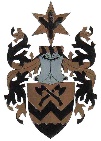 Jäsenmaksu / JäsenilmoitusPyydämme ystävällisesti suorittamaan jäsenmaksun oheisella tilisiirtolomak-keella. Nimi- ja osoitetiedot ovat välttämättömiä.Uusia jäseniä pyydämme täyttämään lisäksi jäsentiedot ja toimittamaan sen sukuseuramme sihteerille / rahastonhoitajalle osoitteella: Pekka Kumpulainen, Höykerintie 12 as 2, 86710 KärsämäkiJäsenhakemusMuutosilmoitusEroilmoitusHenkilö kuollut (Ilmoitus tarpeellinen jäsentietojen ylläpitoa varten)      - - leikkaa tästä   - - - - - - - - - - - - - - - - - - - - - - - - - - - - - - - - - - - - - - - - - - - - - - - - - - - - - - - - - -  JäsentiedotJäsentiedotKohta nykyisessä sukukirjassa:Kohta nykyisessä sukukirjassa:sivu / taulu       /      sukunimisukunimietunimetetunimetetunimetsyntymäaika (pp.kk.vvvv)syntymäaika (pp.kk.vvvv)SyntymäpaikkaSyntymäpaikkaSyntymäpaikkalähiosoitelähiosoitepostinumeropostitoimipaikkapostitoimipaikkaentinen osoite (osoitteen muuttuessa)entinen osoite (osoitteen muuttuessa)entinen osoite (osoitteen muuttuessa)entinen osoite (osoitteen muuttuessa)entinen osoite (osoitteen muuttuessa)matkapuhelinpuhelin kotipuhelin työpuhelin työfaksisähköpostiosoitesähköpostiosoitesähköpostiosoitesähköpostiosoitesähköpostiosoiteaika ja paikkaaika ja paikkailmoittajan allekirjoitus ilmoittajan allekirjoitus ilmoittajan allekirjoitus 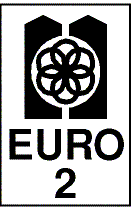 Saajan
tilinumero
Mottagarens
kontonummer Ylä-Savon Osuuspankki, Kiuruvesi IBAN: FI93 5157 0620 0720 90 Ylä-Savon Osuuspankki, Kiuruvesi IBAN: FI93 5157 0620 0720 90TILISIIRTO   GIRERINGMaksu välitetään saajalle vain Suomessa Kotimaan maksujenvälityksen yleisten
ehtojen mukaisesti ja vain maksajan ilmoittaman tilinumeron perusteella.
Betalningen förmedlas endast till mottagare I Finland enligt Allmänna villkor för 
inrikes betalningsförmedling och endast till det kontonummer betalaren angivit.TILISIIRTO   GIRERINGMaksu välitetään saajalle vain Suomessa Kotimaan maksujenvälityksen yleisten
ehtojen mukaisesti ja vain maksajan ilmoittaman tilinumeron perusteella.
Betalningen förmedlas endast till mottagare I Finland enligt Allmänna villkor för 
inrikes betalningsförmedling och endast till det kontonummer betalaren angivit.TILISIIRTO   GIRERINGMaksu välitetään saajalle vain Suomessa Kotimaan maksujenvälityksen yleisten
ehtojen mukaisesti ja vain maksajan ilmoittaman tilinumeron perusteella.
Betalningen förmedlas endast till mottagare I Finland enligt Allmänna villkor för 
inrikes betalningsförmedling och endast till det kontonummer betalaren angivit.TILISIIRTO   GIRERINGMaksu välitetään saajalle vain Suomessa Kotimaan maksujenvälityksen yleisten
ehtojen mukaisesti ja vain maksajan ilmoittaman tilinumeron perusteella.
Betalningen förmedlas endast till mottagare I Finland enligt Allmänna villkor för 
inrikes betalningsförmedling och endast till det kontonummer betalaren angivit.Saaja
Mottagare  Kumpulaisten sukuseura r.y.  Kumpulaisten sukuseura r.y.Saaja
Mottagare  Kumpulaisten sukuseura r.y.  Kumpulaisten sukuseura r.y.Jäsenmaksu vuodelta :     Nimi :     Osoite :     Postinumero :     Jäsen numero:     Jäsenmaksu vuodelta :     Nimi :     Osoite :     Postinumero :     Jäsen numero:     Jäsenmaksu vuodelta :     Nimi :     Osoite :     Postinumero :     Jäsen numero:     Jäsenmaksu vuodelta :     Nimi :     Osoite :     Postinumero :     Jäsen numero:     Maksajannimi jaosoite
Betalarensnamn ochaddressJäsenmaksu vuodelta :     Nimi :     Osoite :     Postinumero :     Jäsen numero:     Jäsenmaksu vuodelta :     Nimi :     Osoite :     Postinumero :     Jäsen numero:     Jäsenmaksu vuodelta :     Nimi :     Osoite :     Postinumero :     Jäsen numero:     Jäsenmaksu vuodelta :     Nimi :     Osoite :     Postinumero :     Jäsen numero:     Allekirjoitus
UnderskriftViitenumero
Ref. nr        Tililtä nro
 Från konto nrEräpäivä
FörfallodagEUR  15 €